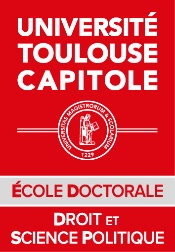 Dossier à remplir et à remettre signé au secrétariat de l’École Doctorale avant le :31 octobre 2024***************************Civilité :  Homme  FemmeNom :	Prénom :	Directeur de mémoire : 	Sollicite l’autorisation d’inscription au mémoire de recherche en : Droit Privé M2DRF	 Droit Public M2DPE	 Histoire de Droit M2DHE	 Science PolitiqueNom :	Nom (marital) : 	Prénoms :	Né(e) le :	 à	 Nationalité :	Adresse :	Code postal :	 Ville :	Pays :	Tél portable :	 E-mail :	Renseignements relatifs à la scolaritéDiplôme de MASTER 2Intitulé du diplôme :	Année d’obtention :	 Université :	Autre diplômeIntitulé du diplôme : 	Année d’obtention :	 Université : 	Pièces à joindreL’étudiant doit joindre les copies des diplômes et des relevés de notes 
de tout son cursus universitaire.AVIS MOTIVÉ DU RESPONSABLE DU MÉMOIRENom :	 Prénom :		SignatureAVIS MOTIVÉ DU DIRECTEUR DU CENTRE DE RECHERCHE(dont dépend le Directeur du mémoire)Nom :	 Prénom :		SignatureAVIS MOTIVÉ DU DIRECTEUR DE L’ÉCOLE DOCTORALENom :	 Prénom :		SignatureCOMPLÉMENT D’ÉTUDESEN VUE D’UNE SOUTENANCE DE MÉMOIREPOUR UNE ADMISSION EN DOCTORATCandidats titulaires d'un Master 2 ne réunissant pas les conditions
nécessaires à l’accès en 1ère année de thèseLe complément d’études n’est en aucun cas une équivalence au Master 2 Recherche, il permet simplement à un étudiant titulaire d'un Master 2 qui n'a pas obtenu une mention et/ou qui n'a pas soutenu un mémoire de s’inscrire en doctorat.Au cours de l’année suivant l’inscription en Complément d’Études, l’étudiant devra soutenir un mémoire devant un jury composé du Directeur de mémoire et de 3 professeurs spécialistes du sujet.À l’issue de cette soutenance, le jury devra établir un rapport de soutenance circonstancié comportant une note sur 20. Ce rapport devra être signé par tous les membres du jury.Le Conseil de l’École Doctorale examinera le dossier de préinscription en doctorat du candidat ainsi que le mémoire de recherche et le rapport de soutenance. Ce Conseil validera ou non l’inscription en thèse en fonction des résultats.THÈME DE RECHERCHE RETENUÀ	le		Signature de l’étudiant